МДОУ «Детский сад №204»                                                                Подготовила: учитель-логопед                        Герасимова А.А.СОВЕТЫ РОДИТЕЛЯМ. ПОДГОТОВИТЕЛЬНАЯ К ШКОЛЕ ГРУППА.«Зима. Наблюдения на прогулке»На прогулке побеседуйте с ребенком о наступившем времени года. Обратите внимание сына или дочери на приметы зимы: снег, покрывший землю, лед на водоемах, понижение температуры воздуха, сокращение светового дня и т. п. Каждый день по дороге в детский сад предлагайте ребенку отметить новые признаки наступления зимы.Помогите ребенку запомнить названия месяцев зимы. В этом вам поможет небольшой стишок.Зимние месяцы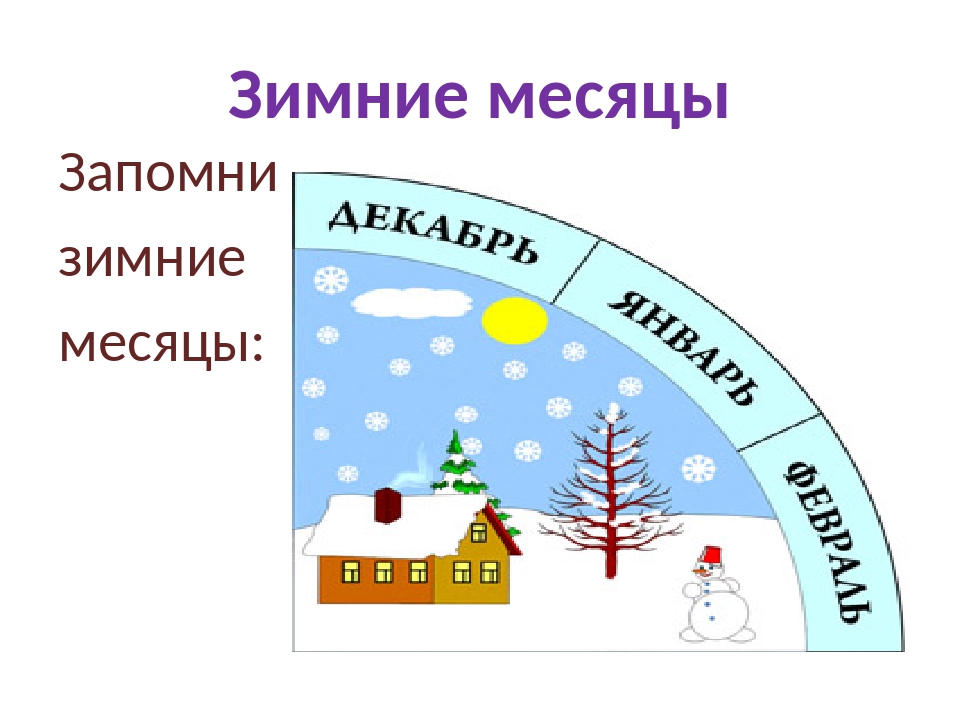 Декабрь, январь, февраль - вот месяцы зимыЗа осенью приходят. Про это знаем мы.Декабрь с первым снегом, на лыжах легким бегом.Январь откроет новый год, с собою стужу принесет.Февраль с метелью синей, в лесу развесив иней,Под снегом будет видеть сны до наступления весны.Прочитайте ребенку отрывки из стихов А. С. Пушкина. Предложите выучить те стихи, которые ребенку понравились, нарисуйте вместе с сыном или дочерью иллюстрации к этим стихам.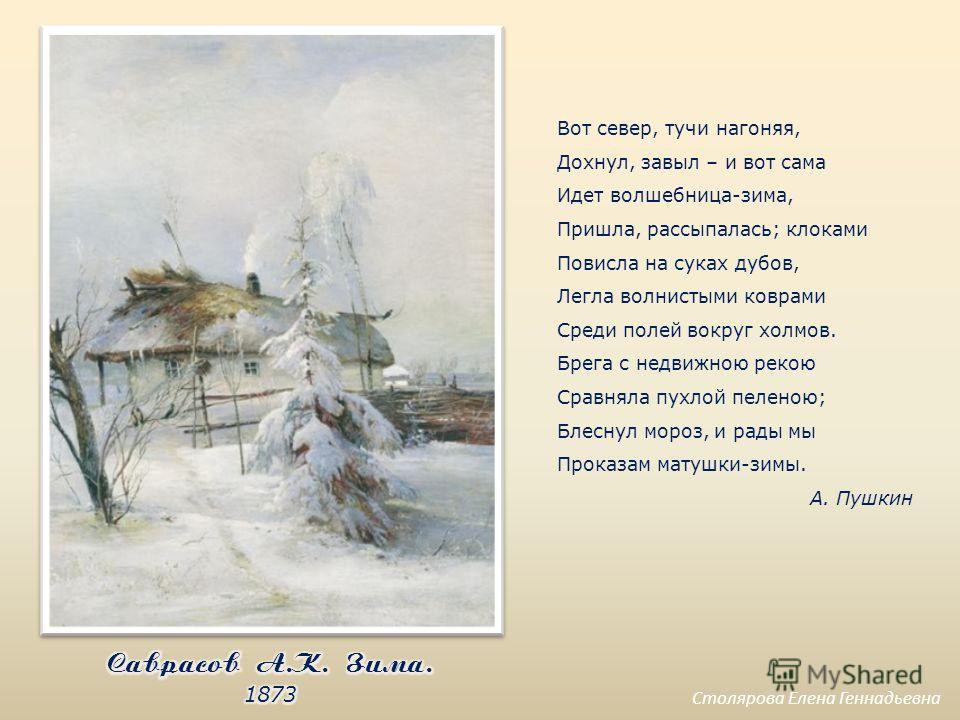 Вот север, тучи нагоняя,Дохнул, завыл – и вот самаИдет волшебница-зима,Пришла, рассыпалась клокамиПовисла на суках дубов,Легла волнистыми коврамиСреди полей вокруг холмов.Брега с недвижною рекоюСравняла пухлой пеленою;Блеснул мороз, и рады мыПроказам матушки-зимы.Под голубыми небесами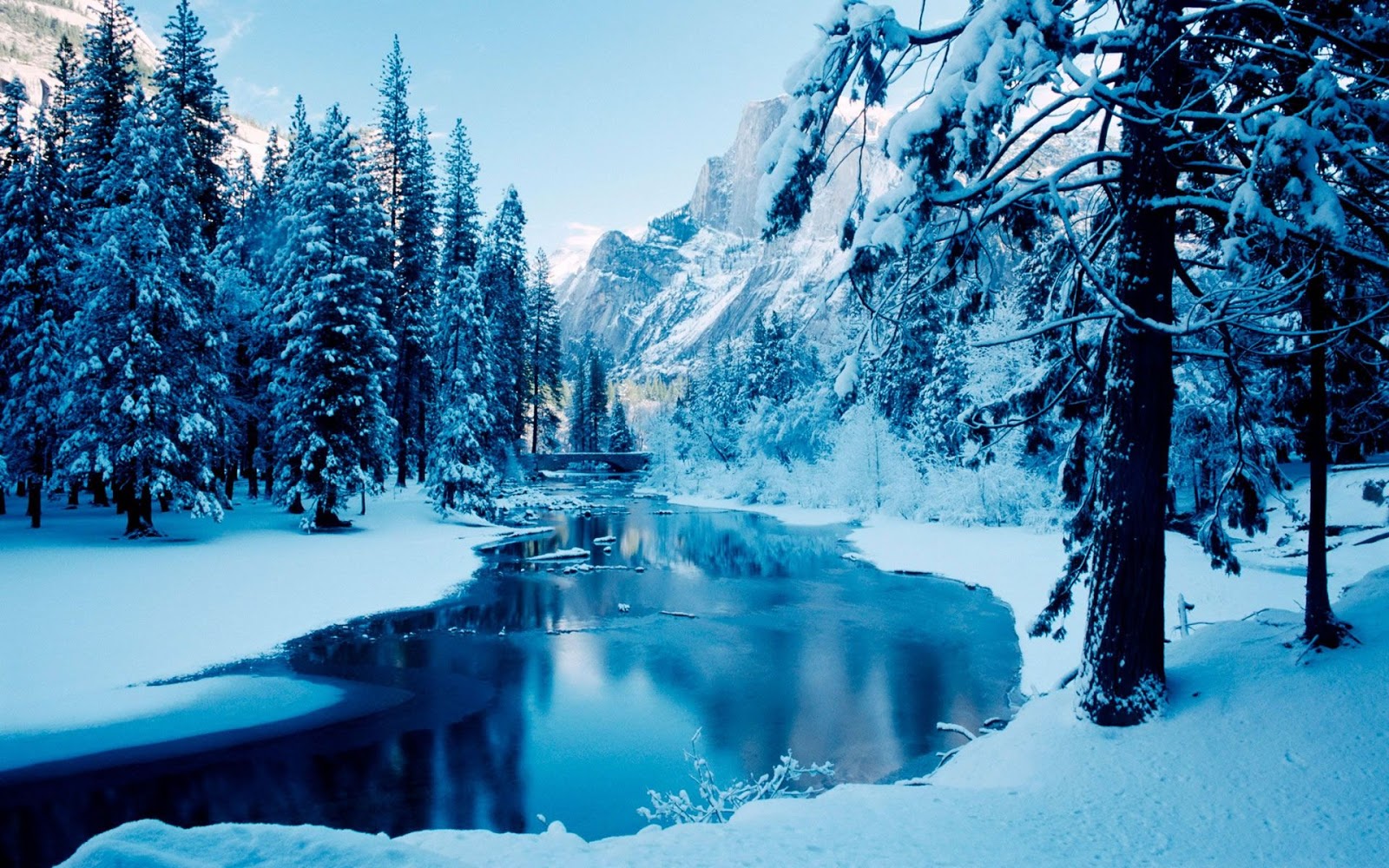 Великолепными коврами,Блестя на солнце, снег лежит;Прозрачный лес один чернеет,И ель сквозь иней зеленеет,И речка подо льдом блестит.Домашнее чтениеРусская народная сказка «Мороз и заяц»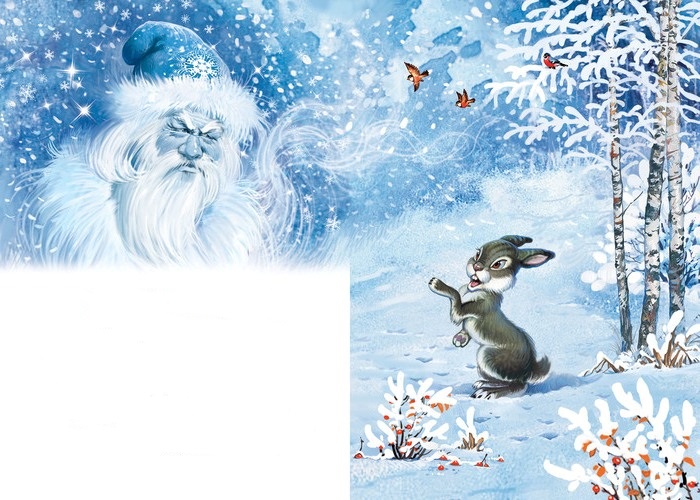 Повстречались как-то в лесу Мороз и заяц.Мороз расхвастался:—Я самый сильный в лесу. Любого одолею, заморожу, в сосульку превращу.—Не хвастай, Мороз, не одолеешь! — говорит заяц.—Нет, одолею!—Нет, не одолеешь! — стоит на своем заяц.Спорили они, спорили, и надумал Мороз заморозить зайца. И говорит:—Давай, заяц, об заклад биться, что я тебя одолею.—Давай, — согласился заяц.Принялся тут Мороз зайца морозить. Стужу-холод напустил, ледяным ветром закружил. А заяц во всю прыть бегать да скакать взялся. На бегу-то не холодно. А то катается по снегу, да приговаривает:—Зайцу тепло, зайцу жарко! Греет, горит солнышко ярко!Уставать стал Мороз, думает: «До чего ж крепкий заяц!» А сам еще сильнее лютует, такого холода напустил, что кора на деревьях лопается, пни трещат. А зайцу все нипочем — то на гору бегом, то с горы кувырком, то чертогоном по лугу носится.Совсем из сил Мороз выбился, а заяц и не думает замерзать.Отступился Мороз от зайца:— Разве тебя, косой, заморозишь — ловок да прыток ты больно!Подарил Мороз зайцу белую шубку.Побеседуйте с ребенком по содержанию сказки, задайте ему вопросы:1. С кем однажды Мороз повстречался в лесу?2. Как хвастался Мороз?3. Что сказал ему на это заяц?4. Как спорили Мороз и заяц?5. Как Мороз морозил зайца?6. Что делал в это время заяц и что приговаривал?7. О чем думал Мороз, когда стал уставать?8. Почему Мороз отступился от зайца и что подарил ему?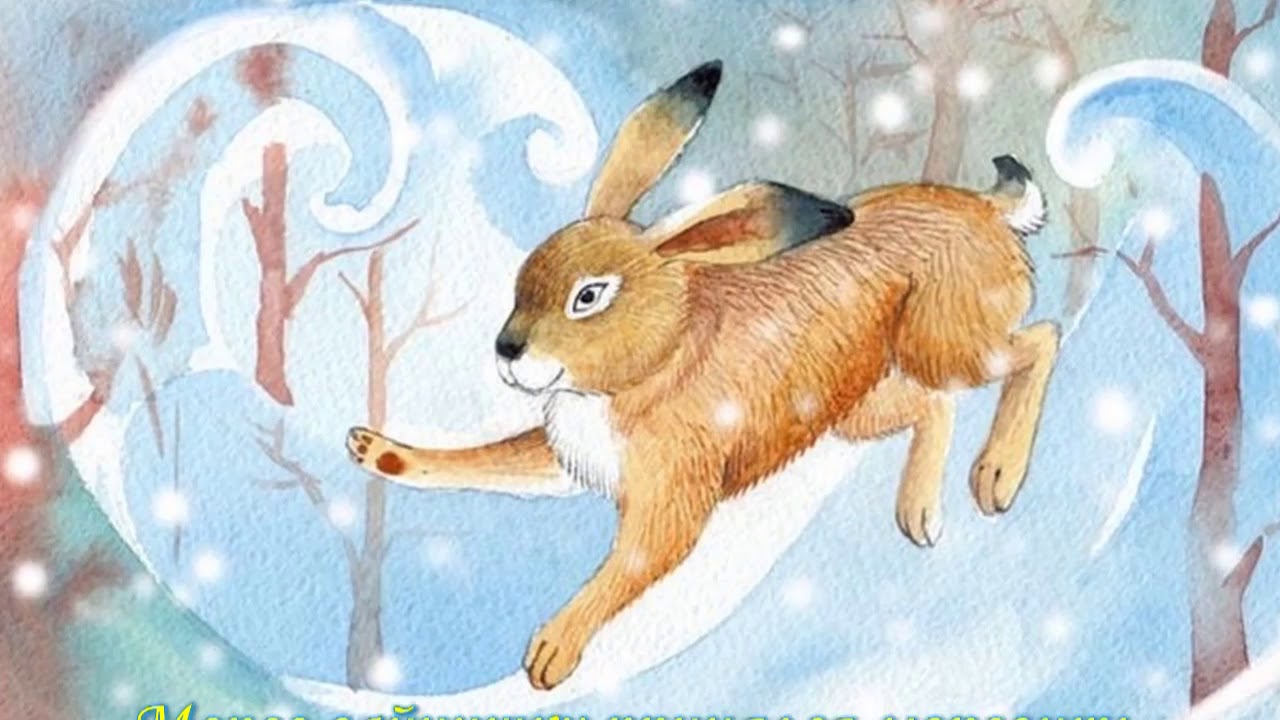 